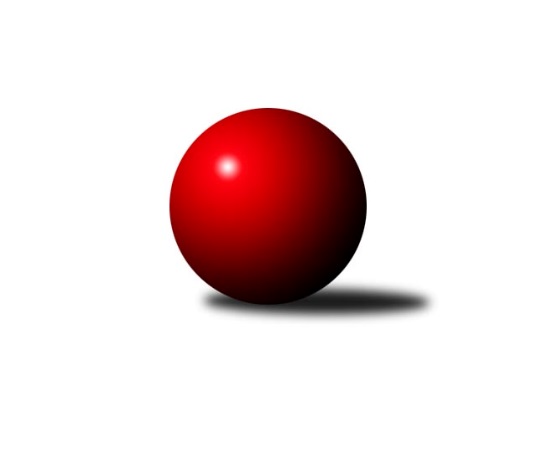 Č.17Ročník 2021/2022	27.2.2022Nejlepšího výkonu v tomto kole: 3648 dosáhlo družstvo: SKK Hořice1. KLM 2021/2022Výsledky 17. kolaSouhrnný přehled výsledků:TJ Loko České Velenice	- TJ Lokomotiva Trutnov 	2:6	3437:3530	10.5:13.5	26.2.SKK Hořice	- TJ Centropen Dačice	7:1	3648:3406	17.5:6.5	26.2.TJ Třebíč	- KK Lokomotiva Tábor	5:3	3347:3338	12.0:12.0	26.2.KK Zábřeh	- TJ Sokol Duchcov	4:4	3462:3437	11.0:13.0	26.2.TJ Valašské Meziříčí B	- CB Dobřany Klokani	2:6	3259:3331	11.5:12.5	26.2.KK Slovan Rosice	- KK Vyškov	1:7	3239:3396	6.0:18.0	26.2.TJ Třebíč	- CB Dobřany Klokani	4:4	3390:3404	13.0:11.0	27.2.Tabulka družstev:	1.	SKK Hořice	17	13	0	4	84.5 : 51.5 	223.0 : 185.0 	 3482	26	2.	TJ Centropen Dačice	15	11	1	3	80.0 : 40.0 	209.0 : 151.0 	 3451	23	3.	TJ Loko České Velenice	17	10	1	6	70.0 : 66.0 	201.0 : 207.0 	 3394	21	4.	TJ Lokomotiva Trutnov	17	9	0	8	62.0 : 74.0 	186.5 : 221.5 	 3386	18	5.	TJ Sokol Duchcov	15	8	1	6	73.0 : 47.0 	199.0 : 161.0 	 3443	17	6.	KK Vyškov	15	6	3	6	59.5 : 60.5 	180.5 : 179.5 	 3381	15	7.	KK Zábřeh	14	6	1	7	60.0 : 52.0 	184.5 : 151.5 	 3385	13	8.	KK Slovan Rosice	16	6	1	9	58.5 : 69.5 	178.0 : 206.0 	 3365	13	9.	TJ Třebíč	16	5	3	8	53.5 : 74.5 	183.5 : 200.5 	 3343	13	10.	CB Dobřany Klokani	17	6	1	10	58.5 : 77.5 	179.0 : 229.0 	 3356	13	11.	KK Lokomotiva Tábor	15	4	1	10	54.0 : 66.0 	174.5 : 185.5 	 3397	9	12.	TJ Valašské Meziříčí B	16	4	1	11	46.5 : 81.5 	181.5 : 202.5 	 3363	9Podrobné výsledky kola:	 TJ Loko České Velenice	3437	2:6	3530	TJ Lokomotiva Trutnov 	Tomáš Maroušek	129 	 157 	 148 	166	600 	 2.5:1.5 	 592 	 145	157 	 140	150	Roman Straka	Ondřej Touš	156 	 125 	 150 	145	576 	 3:1 	 550 	 146	135 	 134	135	Marek Plšek	Ladislav Chmel	151 	 124 	 138 	140	553 	 1:3 	 589 	 150	150 	 147	142	Marek Žoudlík	Zbyněk Dvořák	139 	 143 	 148 	119	549 	 1:3 	 616 	 153	169 	 143	151	Ondřej Stránský	Zdeněk Dvořák	135 	 136 	 152 	167	590 	 2:2 	 598 	 157	157 	 148	136	Kamil Fiebinger	Branislav Černuška	142 	 159 	 143 	125	569 	 1:3 	 585 	 162	130 	 151	142	David Ryzákrozhodčí: Miloš NavrkalNejlepší výkon utkání: 616 - Ondřej Stránský	 SKK Hořice	3648	7:1	3406	TJ Centropen Dačice	Jaromír Šklíba	142 	 148 	 158 	162	610 	 2:2 	 635 	 171	144 	 153	167	Mojmír Holec	David Urbánek	140 	 164 	 149 	145	598 	 2:2 	 559 	 143	131 	 135	150	Petr Žahourek	Vojtěch Tulka	152 	 178 	 148 	145	623 	 4:0 	 546 	 137	139 	 131	139	Tomáš Pospíchal	Ondřej Černý	151 	 140 	 141 	165	597 	 3:1 	 527 	 156	111 	 111	149	Michal Waszniovski	Radek Kroupa	168 	 150 	 147 	162	627 	 3.5:0.5 	 579 	 146	141 	 147	145	Jiří Němec	Dominik Ruml	137 	 156 	 171 	129	593 	 3:1 	 560 	 135	148 	 127	150	Josef Brtníkrozhodčí: Bartoloměj VlášekNejlepší výkon utkání: 635 - Mojmír Holec	 TJ Třebíč	3347	5:3	3338	KK Lokomotiva Tábor	Jan Ševela	141 	 139 	 145 	126	551 	 2:2 	 564 	 136	153 	 139	136	Petr Bystřický	Mojmír Novotný	139 	 137 	 151 	130	557 	 3:1 	 519 	 128	123 	 123	145	Petr Chval	Dalibor Lang	140 	 140 	 127 	133	540 	 0:4 	 584 	 144	148 	 151	141	Ladislav Takáč	Robert Pevný	139 	 141 	 155 	137	572 	 3:1 	 553 	 142	138 	 139	134	David Kášek	Václav Rypel	129 	 127 	 127 	141	524 	 1:3 	 551 	 128	134 	 136	153	Martin Filakovský	Lukáš Vik	163 	 152 	 136 	152	603 	 3:1 	 567 	 134	140 	 156	137	Karel Smažíkrozhodčí: Milan LenzNejlepší výkon utkání: 603 - Lukáš Vik	 KK Zábřeh	3462	4:4	3437	TJ Sokol Duchcov	Martin Sitta	142 	 140 	 139 	155	576 	 1:3 	 601 	 130	147 	 161	163	Milan Stránský	Václav Švub	156 	 133 	 118 	142	549 	 1:3 	 564 	 133	144 	 143	144	Jiří Zemánek	Josef Sitta	139 	 139 	 157 	149	584 	 4:0 	 508 	 116	132 	 140	120	Radek Jalovecký	Adam Mísař	164 	 141 	 126 	136	567 	 1:3 	 566 	 134	154 	 132	146	Miloš Civín	Marek Ollinger	162 	 153 	 146 	158	619 	 2:2 	 618 	 156	162 	 139	161	Zdenek Ransdorf	Tomáš Dražil	138 	 139 	 146 	144	567 	 2:2 	 580 	 136	152 	 134	158	Jaroslav Bulantrozhodčí: Soňa KeprtováNejlepší výkon utkání: 619 - Marek Ollinger	 TJ Valašské Meziříčí B	3259	2:6	3331	CB Dobřany Klokani	Vladimír Výrek	122 	 118 	 137 	142	519 	 2.5:1.5 	 533 	 122	142 	 130	139	Martin Provazník	Miroslav Volek	137 	 122 	 134 	134	527 	 2:2 	 539 	 136	135 	 133	135	Martin Pejčoch	Matouš Krajzinger	132 	 151 	 132 	129	544 	 1:3 	 562 	 153	128 	 146	135	Jiří Vícha	Daniel Šefr	131 	 126 	 152 	144	553 	 1:3 	 600 	 155	159 	 138	148	Lukáš Doubrava	Tomáš Juřík	144 	 131 	 148 	137	560 	 4:0 	 519 	 120	128 	 143	128	Michal Šneberger	Martin Štěpánek	125 	 167 	 142 	122	556 	 1:3 	 578 	 136	155 	 150	137	Jiří Balounrozhodčí: Bohuslava FajdekováNejlepší výkon utkání: 600 - Lukáš Doubrava	 KK Slovan Rosice	3239	1:7	3396	KK Vyškov	Václav Špička	132 	 133 	 138 	107	510 	 1:3 	 519 	 125	134 	 142	118	Josef Touš	Jiří Zemek	149 	 151 	 139 	153	592 	 3:1 	 559 	 131	148 	 143	137	Ondřej Ševela	Ivo Fabík	129 	 144 	 139 	133	545 	 1:3 	 562 	 141	126 	 152	143	Filip Kordula	Kamil Hlavizňa	126 	 131 	 133 	126	516 	 0:4 	 620 	 155	143 	 162	160	Petr Pevný	Adam Palko	134 	 130 	 146 	142	552 	 0:4 	 585 	 146	140 	 152	147	Jiří Trávníček	Jiří Axman	130 	 146 	 128 	120	524 	 1:3 	 551 	 139	145 	 142	125	Radim Čuříkrozhodčí: Jiří ČechNejlepší výkon utkání: 620 - Petr Pevný	 TJ Třebíč	3390	4:4	3404	CB Dobřany Klokani	Jan Ševela	149 	 152 	 129 	145	575 	 3:1 	 537 	 125	136 	 139	137	Michal Šneberger	Mojmír Novotný	155 	 124 	 136 	149	564 	 1:3 	 610 	 151	159 	 144	156	Jiří Baloun	Dalibor Lang	147 	 137 	 131 	155	570 	 3:1 	 566 	 145	136 	 146	139	Martin Provazník	Jaroslav Tenkl	137 	 143 	 151 	112	543 	 0:4 	 597 	 144	148 	 161	144	Jiří Vícha	Robert Pevný	109 	 161 	 140 	137	547 	 2.5:1.5 	 527 	 133	132 	 125	137	Martin Pejčoch	Lukáš Vik	147 	 158 	 141 	145	591 	 3.5:0.5 	 567 	 139	158 	 138	132	Lukáš Doubravarozhodčí: Milan LenzNejlepší výkon utkání: 610 - Jiří BalounPořadí jednotlivců:	jméno hráče	družstvo	celkem	plné	dorážka	chyby	poměr kuž.	Maximum	1.	Zdenek Ransdorf 	TJ Sokol Duchcov	634.98	400.0	234.9	1.4	7/8	(674)	2.	David Urbánek 	SKK Hořice	606.17	382.4	223.7	1.1	7/8	(640)	3.	Mojmír Holec 	TJ Centropen Dačice	605.55	395.2	210.4	2.6	8/9	(635)	4.	Jiří Němec 	TJ Centropen Dačice	591.40	382.8	208.6	1.4	9/9	(661)	5.	Ivo Fabík 	KK Slovan Rosice	585.15	385.0	200.1	3.0	8/9	(656)	6.	Tomáš Maroušek 	TJ Loko České Velenice	584.25	377.7	206.5	2.6	9/9	(632)	7.	Ondřej Ševela 	KK Vyškov	583.98	383.2	200.8	2.2	9/10	(658)	8.	Roman Straka 	TJ Lokomotiva Trutnov 	583.63	377.3	206.3	1.4	10/10	(634)	9.	Dominik Ruml 	SKK Hořice	583.47	385.5	198.0	2.1	8/8	(635)	10.	Radek Kroupa 	SKK Hořice	582.59	371.7	210.9	1.2	8/8	(627)	11.	Martin Hažva 	SKK Hořice	581.76	385.5	196.3	3.0	7/8	(621)	12.	Jiří Baloun 	CB Dobřany Klokani	581.75	377.5	204.3	2.2	8/9	(656)	13.	Milan Stránský 	TJ Sokol Duchcov	581.53	378.4	203.1	1.5	8/8	(663)	14.	Radim Metelka 	TJ Valašské Meziříčí B	581.50	384.0	197.5	3.3	8/8	(623)	15.	David Kášek 	KK Lokomotiva Tábor	577.05	380.0	197.0	3.9	8/9	(614)	16.	Lukáš Doubrava 	CB Dobřany Klokani	576.99	377.3	199.7	2.5	9/9	(669)	17.	Jaroslav Bulant 	TJ Sokol Duchcov	576.92	381.8	195.2	2.8	8/8	(608)	18.	Martin Filakovský 	KK Lokomotiva Tábor	576.86	380.3	196.5	3.2	7/9	(630)	19.	Lukáš Vik 	TJ Třebíč	576.79	379.9	196.9	1.8	9/9	(632)	20.	Jiří Trávníček 	KK Vyškov	575.79	382.1	193.6	3.6	7/10	(628)	21.	Zdeněk Dvořák 	TJ Loko České Velenice	573.96	371.0	202.9	1.3	8/9	(645)	22.	Marek Ollinger 	KK Zábřeh	573.89	373.3	200.6	2.6	6/7	(619)	23.	Marek Plšek 	TJ Lokomotiva Trutnov 	573.43	378.2	195.2	3.1	10/10	(608)	24.	Jiří Zemánek 	TJ Sokol Duchcov	572.50	374.5	198.0	1.1	8/8	(632)	25.	Zbyněk Dvořák 	TJ Loko České Velenice	572.14	380.1	192.0	2.6	7/9	(602)	26.	Petr Žahourek 	TJ Centropen Dačice	572.06	373.9	198.2	2.0	9/9	(617)	27.	Vojtěch Tulka 	SKK Hořice	571.83	376.7	195.1	2.9	8/8	(623)	28.	Adam Palko 	KK Slovan Rosice	571.73	377.8	193.9	2.5	8/9	(627)	29.	Jiří Zemek 	KK Slovan Rosice	571.41	376.1	195.3	3.8	8/9	(612)	30.	Jan Ševela 	TJ Třebíč	570.67	372.3	198.4	2.9	6/9	(588)	31.	Ondřej Stránský 	TJ Lokomotiva Trutnov 	569.91	376.6	193.3	2.8	10/10	(616)	32.	Petr Bystřický 	KK Lokomotiva Tábor	569.06	374.9	194.2	3.3	8/9	(598)	33.	Martin Sitta 	KK Zábřeh	568.60	368.0	200.6	1.8	7/7	(607)	34.	David Ryzák 	TJ Lokomotiva Trutnov 	568.50	370.7	197.8	3.0	9/10	(610)	35.	Jaromír Šklíba 	SKK Hořice	568.40	375.1	193.3	1.7	7/8	(610)	36.	Miroslav Dvořák 	TJ Loko České Velenice	567.94	372.1	195.8	3.5	7/9	(597)	37.	Adam Mísař 	KK Zábřeh	567.38	377.2	190.2	3.7	7/7	(587)	38.	Petr Chval 	KK Lokomotiva Tábor	567.11	379.2	187.9	2.9	6/9	(615)	39.	Petr Pevný 	KK Vyškov	566.06	370.4	195.7	3.2	9/10	(620)	40.	Ladislav Chmel 	TJ Loko České Velenice	565.23	368.3	196.9	3.2	8/9	(607)	41.	Tomáš Dražil 	KK Zábřeh	564.86	382.3	182.5	3.8	7/7	(608)	42.	Josef Sitta 	KK Zábřeh	564.67	362.1	202.6	2.1	7/7	(591)	43.	Martin Pejčoch 	CB Dobřany Klokani	563.70	373.8	189.9	3.2	9/9	(623)	44.	Daniel Šefr 	TJ Valašské Meziříčí B	562.85	376.5	186.4	4.1	8/8	(596)	45.	Michal Juroška 	TJ Valašské Meziříčí B	562.03	376.9	185.2	4.0	7/8	(587)	46.	Jaroslav Tenkl 	TJ Třebíč	560.68	370.7	190.0	4.8	8/9	(599)	47.	Karel Smažík 	KK Lokomotiva Tábor	560.60	371.4	189.2	2.8	9/9	(608)	48.	Dalibor Matyáš 	KK Slovan Rosice	560.07	373.2	186.9	2.8	8/9	(594)	49.	Mojmír Novotný 	TJ Třebíč	560.04	370.2	189.8	4.8	9/9	(593)	50.	Tomáš Pospíchal 	TJ Centropen Dačice	559.89	375.4	184.5	5.4	8/9	(609)	51.	Bořivoj Jelínek 	KK Lokomotiva Tábor	559.76	376.5	183.3	5.4	6/9	(635)	52.	Oldřich Roubek 	KK Lokomotiva Tábor	558.95	373.1	185.9	5.9	8/9	(611)	53.	Vladimír Výrek 	TJ Valašské Meziříčí B	558.44	369.0	189.4	2.5	8/8	(608)	54.	Jiří Axman 	KK Slovan Rosice	556.72	372.7	184.1	4.5	9/9	(597)	55.	Kamil Fiebinger 	TJ Lokomotiva Trutnov 	555.91	375.6	180.4	4.2	9/10	(609)	56.	Michal Waszniovski 	TJ Centropen Dačice	555.30	376.4	178.9	5.8	9/9	(608)	57.	Radim Čuřík 	KK Vyškov	554.50	371.3	183.2	3.5	8/10	(605)	58.	Josef Touš 	KK Vyškov	554.44	370.3	184.1	2.3	9/10	(618)	59.	Václav Švub 	KK Zábřeh	550.38	367.6	182.8	4.7	7/7	(603)	60.	Matouš Krajzinger 	TJ Valašské Meziříčí B	549.46	371.0	178.4	5.1	8/8	(589)	61.	Ondřej Touš 	TJ Loko České Velenice	548.21	371.9	176.3	9.1	8/9	(614)	62.	Martin Provazník 	CB Dobřany Klokani	547.93	372.8	175.2	3.6	9/9	(606)	63.	Dalibor Lang 	TJ Třebíč	546.50	368.4	178.1	5.4	7/9	(586)	64.	Marek Žoudlík 	TJ Lokomotiva Trutnov 	546.32	368.8	177.5	4.5	7/10	(591)	65.	Václav Špička 	KK Slovan Rosice	542.52	365.7	176.8	7.2	6/9	(590)	66.	Petr Benedikt 	TJ Třebíč	541.00	366.3	174.7	4.3	6/9	(594)	67.	Michal Šneberger 	CB Dobřany Klokani	537.66	370.3	167.4	4.5	8/9	(607)	68.	Kamil Hlavizňa 	KK Slovan Rosice	535.75	361.3	174.5	5.8	6/9	(570)	69.	Radek Jalovecký 	TJ Sokol Duchcov	535.10	357.6	177.5	5.7	6/8	(579)	70.	Václav Rypel 	TJ Třebíč	534.22	360.4	173.8	3.6	6/9	(563)		Rostislav Gorecký 	TJ Valašské Meziříčí B	642.00	409.3	232.7	0.3	1/8	(667)		Tomáš Cabák 	TJ Valašské Meziříčí B	634.00	397.0	237.0	1.0	1/8	(653)		Jiří Mrlík 	TJ Valašské Meziříčí B	621.00	396.0	225.0	1.0	1/8	(621)		Zdeněk Pospíchal 	TJ Centropen Dačice	606.50	382.0	224.5	1.5	1/9	(621)		Ondřej Topič 	TJ Valašské Meziříčí B	600.00	392.0	208.0	2.0	1/8	(627)		Dalibor Jandík 	TJ Valašské Meziříčí B	598.00	393.0	205.0	3.0	1/8	(598)		Petr Babák 	TJ Valašské Meziříčí B	588.00	394.0	194.0	2.0	1/8	(588)		Kamil Bednář 	KK Vyškov	587.00	401.0	186.0	8.0	1/10	(587)		Jiří Vícha 	CB Dobřany Klokani	585.67	387.0	198.7	2.7	3/9	(614)		Jan Neuvirt 	TJ Centropen Dačice	583.00	382.0	201.0	6.0	1/9	(583)		Miloš Civín 	TJ Sokol Duchcov	580.90	378.7	202.2	4.3	4/8	(600)		Jan Koubský 	CB Dobřany Klokani	579.50	367.5	212.0	3.0	2/9	(593)		Tomáš Procházka 	KK Vyškov	578.00	376.4	201.6	1.6	3/10	(614)		Karel Novák 	TJ Centropen Dačice	575.08	376.8	198.3	2.8	4/9	(618)		Tomáš Juřík 	TJ Valašské Meziříčí B	575.00	381.2	193.8	3.8	1/8	(610)		Josef Brtník 	TJ Centropen Dačice	574.80	380.8	194.0	2.0	5/9	(595)		Jiří Semelka 	TJ Sokol Duchcov	572.00	376.0	196.0	5.3	3/8	(579)		Ondřej Černý 	SKK Hořice	570.06	378.2	191.9	4.1	3/8	(613)		Lukáš Štibich 	TJ Centropen Dačice	570.00	365.0	205.0	3.0	1/9	(570)		Miroslav Ježek 	TJ Třebíč	569.00	386.0	183.0	3.0	1/9	(569)		Michal Markus 	TJ Valašské Meziříčí B	568.00	400.0	168.0	7.0	1/8	(568)		Luděk Rychlovský 	KK Vyškov	567.11	370.4	196.7	2.1	3/10	(604)		Michal Hrdlička 	KK Slovan Rosice	566.50	370.0	196.5	3.5	2/9	(575)		Zdeněk Kandl 	TJ Sokol Duchcov	566.25	377.3	189.0	3.0	2/8	(575)		Kamil Nestrojil 	TJ Třebíč	564.25	371.5	192.8	1.8	2/9	(585)		Branislav Černuška 	TJ Loko České Velenice	564.16	367.2	196.9	2.6	5/9	(615)		Dušan Rodek 	TJ Centropen Dačice	560.00	366.0	194.0	6.0	1/9	(560)		Petr Vojtíšek 	TJ Centropen Dačice	558.00	372.0	186.0	2.0	2/9	(572)		Petr Kotek 	TJ Lokomotiva Trutnov 	556.75	373.8	183.0	6.8	2/10	(588)		Vlastimil Zeman 	CB Dobřany Klokani	556.47	378.7	177.7	6.5	3/9	(609)		Martin Štěpánek 	TJ Valašské Meziříčí B	556.13	373.2	183.0	4.5	5/8	(594)		David Marek 	TJ Loko České Velenice	556.00	373.0	183.0	6.0	1/9	(556)		Ladislav Takáč 	KK Lokomotiva Tábor	554.67	371.3	183.3	1.0	3/9	(584)		Jiří Bartoníček 	TJ Lokomotiva Trutnov 	550.33	373.8	176.5	3.7	3/10	(556)		Milan Kabelka 	TJ Centropen Dačice	549.50	375.5	174.0	5.5	1/9	(582)		Pavel Vymazal 	KK Vyškov	548.80	371.4	177.4	5.0	5/10	(555)		Filip Kordula 	KK Vyškov	548.50	365.0	183.5	6.5	3/10	(569)		Robert Pevný 	TJ Třebíč	548.38	366.9	181.5	4.0	3/9	(572)		Petr Streubel 	KK Slovan Rosice	548.00	374.0	174.0	6.0	1/9	(548)		Josef Fišer  ml.	CB Dobřany Klokani	544.46	368.9	175.5	4.0	4/9	(610)		Petr Toman 	TJ Třebíč	544.00	367.0	177.0	5.0	1/9	(544)		David Horák 	TJ Sokol Duchcov	540.00	354.0	186.0	4.0	1/8	(540)		Petr Holý 	TJ Lokomotiva Trutnov 	540.00	377.0	163.0	5.0	1/10	(540)		Martin Kuropata 	TJ Valašské Meziříčí B	538.00	365.0	173.0	5.0	1/8	(538)		Martin Vološčuk 	KK Zábřeh	537.00	362.5	174.5	6.5	2/7	(551)		Eduard Varga 	KK Vyškov	535.67	374.6	161.1	8.0	4/10	(585)		Bohumil Maroušek 	TJ Loko České Velenice	528.00	387.0	141.0	14.0	1/9	(528)		Miroslav Volek 	TJ Valašské Meziříčí B	527.00	348.0	179.0	3.0	1/8	(527)		Karel Košťál 	SKK Hořice	524.00	359.0	165.0	5.0	1/8	(524)		Jiří Novotný 	TJ Loko České Velenice	522.00	356.0	166.0	5.0	1/9	(522)		Miloš Veigl 	TJ Lokomotiva Trutnov 	522.00	364.0	158.0	2.0	1/10	(522)		Miloš Jandík 	TJ Valašské Meziříčí B	518.00	371.0	147.0	8.0	1/8	(518)		František Fojtík 	TJ Valašské Meziříčí B	515.50	361.8	153.8	9.1	4/8	(551)		David Holý 	TJ Loko České Velenice	515.00	338.0	177.0	0.0	1/9	(515)		Pavel Jedlička 	TJ Sokol Duchcov	515.00	358.3	156.8	8.8	2/8	(548)		Zdeněk Babka 	TJ Lokomotiva Trutnov 	481.00	339.5	141.5	15.5	2/10	(494)Sportovně technické informace:Starty náhradníků:registrační číslo	jméno a příjmení 	datum startu 	družstvo	číslo startu12694	Ladislav Takáč	26.02.2022	KK Lokomotiva Tábor	1x11883	Dalibor Lang	27.02.2022	TJ Třebíč	4x7442	Robert Pevný	27.02.2022	TJ Třebíč	3x20351	Miroslav Volek	26.02.2022	TJ Valašské Meziříčí B	1x
Hráči dopsaní na soupisku:registrační číslo	jméno a příjmení 	datum startu 	družstvo	Program dalšího kola:18. kolo5.3.2022	so	9:30	KK Vyškov - TJ Loko České Velenice	5.3.2022	so	10:00	TJ Sokol Duchcov - TJ Třebíč	5.3.2022	so	13:30	KK Lokomotiva Tábor - SKK Hořice	5.3.2022	so	14:00	TJ Centropen Dačice - KK Slovan Rosice	5.3.2022	so	15:00	TJ Lokomotiva Trutnov  - TJ Valašské Meziříčí B	5.3.2022	so	15:00	CB Dobřany Klokani - KK Zábřeh	6.3.2022	ne	10:00	KK Lokomotiva Tábor - TJ Centropen Dačice (dohrávka z 15. kola)	Nejlepší šestka kola - absolutněNejlepší šestka kola - absolutněNejlepší šestka kola - absolutněNejlepší šestka kola - absolutněNejlepší šestka kola - dle průměru kuželenNejlepší šestka kola - dle průměru kuželenNejlepší šestka kola - dle průměru kuželenNejlepší šestka kola - dle průměru kuželenNejlepší šestka kola - dle průměru kuželenPočetJménoNázev týmuVýkonPočetJménoNázev týmuPrůměr (%)Výkon8xMojmír HolecDačice6351xPetr PevnýVyškov111.686201xRadek KroupaHořice6273xMarek OllingerZábřeh110.626191xVojtěch TulkaHořice6237xMojmír HolecDačice110.556351xPetr PevnýVyškov62011xZdenek RansdorfDuchcov 110.446183xMarek OllingerZábřeh6192xRadek KroupaHořice109.1662711xZdenek RansdorfDuchcov 6181xVojtěch TulkaHořice108.46623